RESULTADO – TOMADA DE PREÇON° 20231011TP52049HEAPAO Instituto de Gestão e Humanização – IGH, entidade de direito privado e sem fins lucrativos,classificado como Organização Social, vem tornar público o resultado da Tomada de Preços, com afinalidade de adquirir bens, insumos e serviços para o HEAPA - Hospital Estadual de Aparecida deGoiânia, com endereço à Av. Diamante, s/n - St. Conde dos Arcos, Aparecida de Goiânia/GO, CEP:74.969-210Bionexo do Brasil LtdaRelatório emitido em 20/11/2023 15:54CompradorIGH - HUAPA - HOSPITAL DE URGÊNCIA DE APARECIDA DE GOIÂNIA (11.858.570/0004-86)AV. DIAMANTE, ESQUINA C/ A RUA MUCURI, SN - JARDIM CONDE DOS ARCOS - APARECIDA DE GOIÂNIA, GO CEP:74969-210Relação de Itens (Confirmação)Pedido de Cotação : 322509505COTAÇÃO Nº 52049 - DIETAS - HEAPA NOV/2023Frete PróprioObservações: *PAGAMENTO: Somente a prazo e por meio de depósito em conta PJ do fornecedor. *FRETE: Só serãoaceitas propostas com frete CIF e para entrega no endereço: AV. DIAMANTE, ESQUINA C/ A RUA MUCURI, JARDIMCONDE DOS ARCOS, AP DE GOIÂNIA/GO CEP: 74969210, dia e horário especificado. *CERTIDÕES: As CertidõesMunicipal, Estadual de Goiás, Federal, FGTS e Trabalhista devem estar regulares desde a data da emissão da proposta atéa data do pagamento. *REGULAMENTO: O processo de compras obedecerá ao Regulamento de Compras do IGH,prevalecendo este em relação a estes termos em caso de divergência.Tipo de Cotação: Cotação NormalFornecedor : Todos os FornecedoresData de Confirmação : TodasFaturamentoMínimoPrazo deEntregaValidade daPropostaCondições dePagamentoFornecedorFrete ObservaçõesBenenutri Comercial LtdaGOIÂNIA - GONatana Lamounier - (62) 39111414vendas.go@benenutri.comMais informações1dias após12R$ 300,000020/11/202328 ddlCIFCIFnullnullconfirmaçãoInnovar Produtos Hospitalares Ltda - EppGOIÂNIA - GOINNOVAR HOSPITALAR & SAÚDE - (62) 3575-1 dias apósconfirmaçãoR$ 300,000030/11/202330 ddl6041bionexo.innovarhospitalar@gmail.comMais informaçõesVia Nut - Nutrição Clinica e ProdutosHospitalaresGOIÂNIA - GO3 dias apósconfirmação3R$ 150,000015/12/202330/42/54 ddlCIFnullRamile Ferreira e silva - nullcotacao@vianut.com.brMais informaçõesProgramaçãode EntregaPreço PreçoUnitário FábricaProdutoCódigoFabricante Embalagem Fornecedor Comentário JustificativaRent(%) Quantidade Valor Total UsuárioDIETA HIPER/HIPERBAIXO INDICEGLICEMICO SISTEMAFECH 1 LT ->DESCRITIVO DIETAHIPER/HIPER BAIXOINDICE GLICEMICOSISTEMA FECHADO.DIETAINDUSTRIALIZADAENTERAL/ORALRosana DeOliveiraMouraDIBEN 1.5KCAL HP 1000ML -FRESENIUS -FRESENIUS;1 - NãoBenenutriComercialLtdarespondeu e-mail dehomologação.R$R$R$1POLIMERICA41091-CAIXAnull50 Unidade62,3900 0,00003.119,5000LIQUIDA. DE BAIXOINDICE GLICEMICO.ESPECIALIZADAPARA PACIENTESCOM DIABETES OUSITUACOES DE20/11/202313:42HIPERGLICEMIA.HIPERCALORICA.HIPERPROTEICA.SISTEMA FECHADO.-UNIDADE3DIETA HIPER/HIPER 41096ISENTA DE FIBRASSISTEMA FECHADO-FRESUBIN HPENERGY 500ML -FRESENIUS -FRESENIUSCAIXABenenutriComercialLtdanull;1 -R$R$75 UnidadeR$Rosana DeOliveiraMouraRespondeuincorretamenteo item39,6600 0,00002.974,5000500ML -> DIETAHIPER/HIPERsolicitado.20/11/202313:42ISENTA DE FIBRASSISTEMA FECHADO500ML. DIETAINDUSTRIALIZADAENTERAL/ORALPOLIMERICA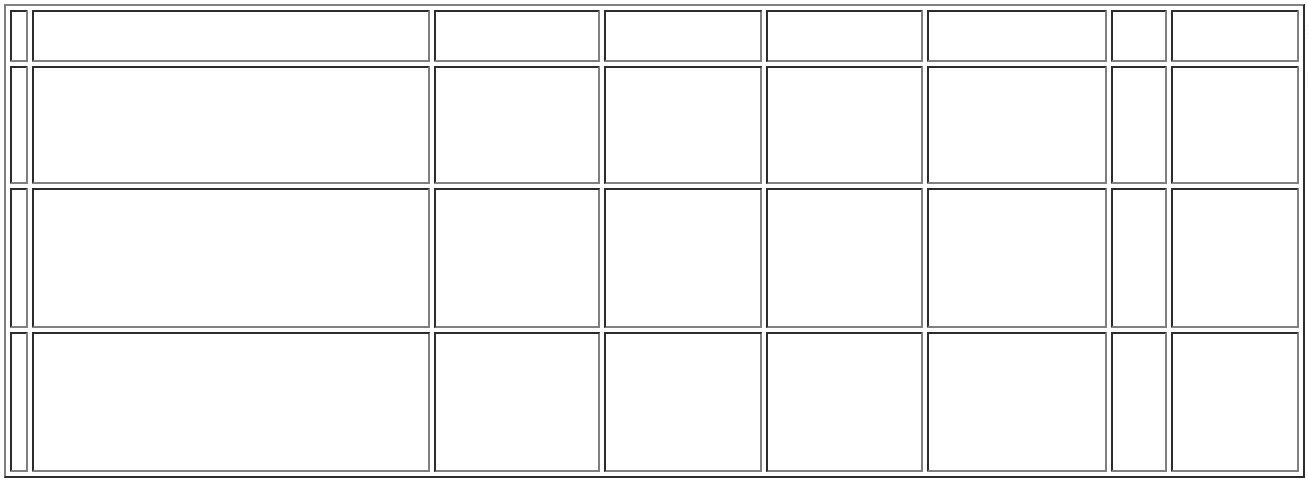 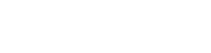 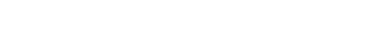 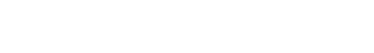 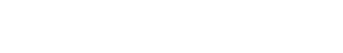 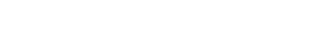 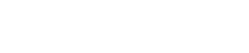 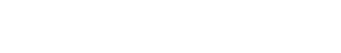 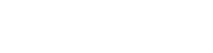 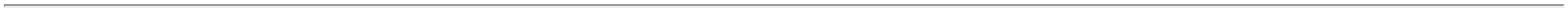 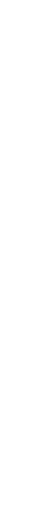 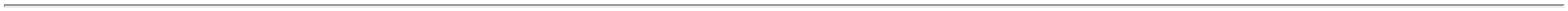 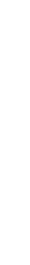 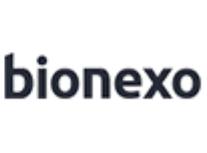 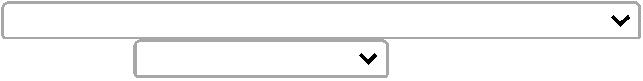 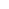 LIQUIDA. >1.25KCAL/ML.MAIOR OU IGUAL0G/L. MINIMO 80%DE PROTEINAANIMAL.6OSMOLARIDADE <450MOSM/L. ISENTADE FIBRA.SACAROSE. LACTOSEE GLUTEN.ACRESCIDA DEVITAMINAS EMINERAIS. SISTEMAFECHADO. -UNIDADENUTRICAOPARENTERAL (1970ML) FORMULA F2 C -BOLSA PARANUTRICAOPARENTERALINDUSTRIALIZADA,CAMARA TRIPLA EMSISTEMA FECHADOCOM VOLUME TOTALDE 1970ML,CONTENDO ASEGUINTEFORMULACAO POR1970ML:NITROGENIO DE 16G; AMINOICIDOS DE00 G; LIPIDEOSÓLEO DE SOJA(50%) + ÓLEO DEOLIVA PURIFICADO(50%)] 75 G;Rosana DeOliveiraMouraSMOFKABIVEN970 ML/2200KCAL -FRESENIUS -FRESENIUS;1,2 -Respondeuincorretamenteo item1BenenutriComercialLtda1[R$R$R$842967-CAIXAnull8 Bolsa646,1000 0,00005.168,800020/11/202313:42solicitado.CARBOIDRATOS DE250G; COMELETRÓLITOS; COMOSMOLARIDADEFINAL DE 1300MOSM/L, VALORCALORICO TOTAL DE2200 KCAL PARAINFUSAO CENTRAL.A TÍTULO DEREFERÊNICA OUSIMILAR:SMOFKABIVEN1970ML"NUTRICAOPARENTERAL(986ML) FORMULAF4 B - BOLSA PARANUTRICAOPARENTERALINDUSTRIALIZADA,CAMARA TRIPLA EMSISTEMA FECHADOCOM VOLUME TOTALDE 986 ML,CONTENDO ASEGUINTEFORMULACAO POR986ML:NITROGENIO DE 8G; AMINOICIDOS DE0 G; LIPIDEOSÓLEO DE SOJA(50%) + ÓLEO DEOLIVA PURIFICADO(50%)] 38 G;Rosana DeOliveiraMouraSMOFKABIVEN;1,2 -Respondeuincorretamenteo item986 ML /1100KCAL -BenenutriComercialLtda5[CAIXA COM4 UNIDADESR$R$R$942966-BOLSA12 Bolsa409,9900 0,00004.919,8800FRESENIUS -FRESENIUS20/11/202313:42solicitado.CARBOIDRATOS DE125G; COMELETRÓLITOS; COMOSMOLARIDADEFINAL DE 1300MOSM/L, VALORCALORICO TOTAL DE1100 KCAL PARAINFUSAO CENTRAL.A TÍTULO DEREFERÊNICA OUSIMILAR:SMOFKABIVEN986MLTotalParcial:R$145.016.182,6800Total de Itens da Cotação: 16Total de Itens Impressos: 4Programaçãode EntregaPreço PreçoUnitário FábricaProdutoCódigoFabricante Embalagem Fornecedor Comentário JustificativaRent(%) Quantidade Valor Total Usuário4MODULOCARBOIDRATOESPESSAMENTO ->MODULO38459-INSTANTHCLEAR 125 GR- PRODIET -PRODIETLATAInnovarProdutosHospitalaresLtda - Eppnull;1 -R$R$625 GramaR$187,5000Rosana DeOliveiraMouraRespondeuincorretamenteo item0,3000 0,0000CARBOIDRATOESPESSAMENTO.solicitado. 2 -Não respondeu20/11/202313:42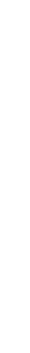 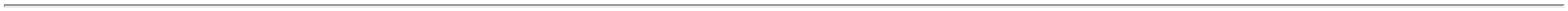 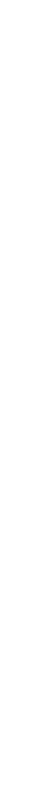 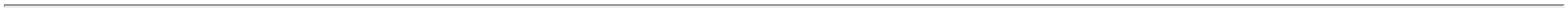 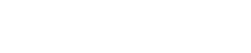 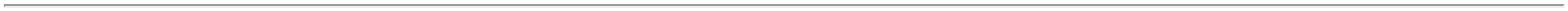 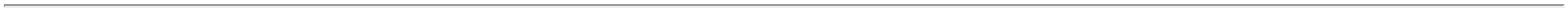 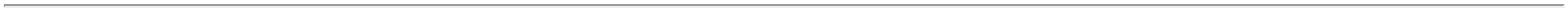 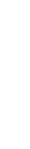 MODULO DECARBOIDRATO PARANUTRICAO ORALESPESSAMENTOINSTANTANEO DEALIMETOS. 100%MALTODEXTRINACOM ESPESSANTEGOMA XANTANA.LATA 125 GRAMAS. -GRAMASe-mail dehomologação.SUPLEMENTOHIPER/HIPER 200MLCHOCOLATE -ESPECIFICAÇÃO:SUPLEMENTONUTRICIONALMENTECOMPLETO,HIPERCALORICO E 42708HIPERPROTEICO,APRESENTAÇÃOLIQUIDA 200 ML.SABORES:Rosana DeOliveiraMouraENERGYZIP00 ML -InnovarProdutos2FRASCOSABORR$R$R$11--288 UnidadeENERGYZIP - TETRA PACK Hospitalares CHOCOLATEPRODIET9,7000 0,00002.793,6000Ltda - Epp20/11/202313:42CHOCOLATE ISENTODE SACAROSE ELACTOSESUPLEMENTOHIPER/HIPERBAUNILHA 200ML -FÓRMULAHIPERCALÓRICA,HIPERPROTEICA,NUTRICIONALMENTECOMPLETA. POSSUIPERFIL LIPÍDICO DEA CORDO COM AADA E AHA,CORANTES EAROMAS NATURAISE PRESENÇA DOEDULCORANTESUCRALOSE.Rosana DeOliveiraMouraENERGYZIPInnovarProdutos200 ML -FRASCOSABORR$R$R$1242709--132 UnidadeENERGYZIP - TETRA PACK Hospitalares BAUNILHAPRODIET9,7000 0,00001.280,4000Ltda - Epp20/11/202313:42PODENDO SERUSADO VIA ORAL OUENTERAL. SEMGLUTEN E SEMSACAROSERosana DeOliveiraMouraSUPLEMENTO PARACONTROLE DOINDICE GLICEMICOInnovarProdutosHospitalares BAUNILHALtda - EppDIAMAX 200ML - DIAMAX -PRODIETSABORR$R$R$712,80001342715-UND-72 Unidade9,9000 0,0000200ML BAUNILHA20/11/202313:42TotalParcial:R$1117.04.974,3000Total de Itens da Cotação: 16Total de Itens Impressos: 4Programaçãode EntregaPreço PreçoUnitário FábricaProdutoCódigoFabricante Embalagem Fornecedor Comentário JustificativaRent(%) Quantidade Valor Total UsuárioDIETA HIPER/HIPERISENTA DE FIBRASSISTEMA FECHADO1LITRO -> DIETAHIPER/HIPERISENTA DE FIBRASSISTEMA FECHADO1000ML. DIETAINDUSTRIALIZADAENTERAL/ORALPOLIMERICARosana DeOliveiraMouraLIQUIDA. >NOVASOURCEHI PROTEINSF 1000 ML -NESTLE -Via Nut -NutriçãoClinica eProdutosHospitalares;1 - Não1.25KCAL/ML.respondeu e-mail dehomologação.R$R$R$2MAIOR OU IGUAL0G/L. MINIMO 80%DE PROTEINAANIMAL.41093-FRASCOnull232000 Unidade0,0495 0,000011.484,0000620/11/2023NESTLE13:42OSMOLARIDADE <450MOSM/L. ISENTADE FIBRA.SACAROSE. LACTOSEE GLUTEN.ACRESCIDA DEVITAMINAS EMINERAIS. SISTEMAFECHADO. -UNIDADE5MODULO EM PO00% PROTEINA DOSORO DO LEITES/LAC E SAC - 100%DE PROTEÍNA DOSORO DO LEITE30575-ISO WHEYDCN 400G -DYNAMIC LAB- DYNAMICLAB400GVia Nut -NutriçãoClinica eProdutosHospitalaresnull-R$R$3200 GramaR$864,0000Rosana DeOliveiraMoura10,2700 0,000020/11/202313:42ISOLADO E DE ALTOVALOR BIOLÓGICO;-ISENTO DELACTOSE E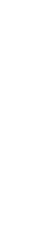 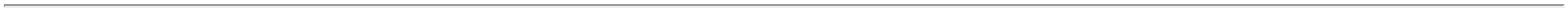 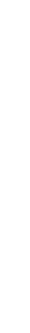 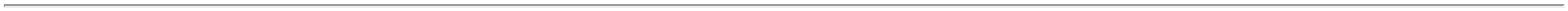 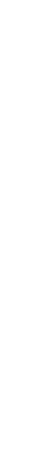 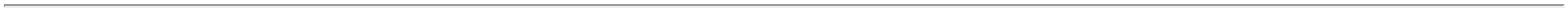 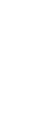 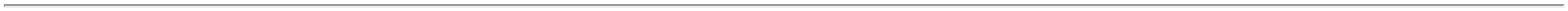 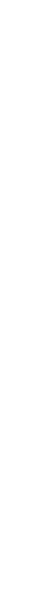 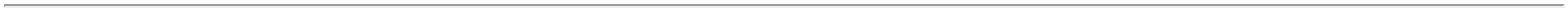 SACAROSE; - SEMSABORSOLUFIBERDYNAMIC LABRosana DeOliveiraMouraVia Nut -NutriçãoClinica eProdutosHospitalaresMODULO EM PO DEFIBRAS SOLUVEIS - 12747GRAMAS400G -R$R$6-UNIDADEnull-400 Quilograma R$ 33,0000DYNAMIC LAB0,0825 0,0000-DYNAMICLAB20/11/202313:42NUTRICAOPARENTERAL(1000ML) FORMULAF1 C - " "BOLSAPARA NUTRICAOPARENTERALINDUSTRIALIZADA,CAMARA TRIPLA EMSISTEMA FECHADOCOM VOLUME TOTALDE 1000ML,CONTENDO ASEGUINTEFORMULACAO POR(11,1 + 35 +Rosana DeOliveiraMouraVia Nut -NutriçãoClinica eProdutosHospitalares;1 -20) G/L EMU1000ML:Respondeuincorretamenteo itemOLIMEL,BAXTERINJ IV BOLSPLAS TRANSFLEX X 1000MLR$R$R$7NITROGENIO DE 7,0 66459G; AMINOICIDOS DE4,3G; LIPIDEOS0G CARBOIDRATOSDE 140G; COM-null60 Bolsa324,5000 0,000019.470,000020/11/202313:424solicitado.4ELETRÓLITOS; COMOSMOLARIDADEFINAL DE 1360MOSM/L, VALORCALORICO TOTAL DE1140 KCAL PARAINFUSAO CENTRAL.A TÍTULO DEREFERÊNCIA OUSIMILAR: OLIMEL N7DE 1000MLSUPLEMENTO HIPER/HIPER 200 MLMORANGO -ESPECIFICAÇÃO:SUPLEMENTOHIPER/HIPERRosana DeOliveiraMouraMORANGO 200 ML.SUPLEMENTO ORALINDUSTRIALIZADO, 37844NUTREN 1.5MORANGO200ML -NESTLE -NESTLEVia Nut -NutriçãoClinica eProdutosHospitalaresFRASCOR$R$R$10-null-180 Unidade200ML8,5000 0,00001.530,0000>1.25 KCAL/ML A20/11/202313:42MENOR OU IGUAL.5 KCAL/ML, MAIOROU IGUAL 5G DE1PROTEINAS/100 ML.PRONTO PARA USOE ADMINISTRAÇÃO -SABOR MORANGO.;1 -Respondeuincorretamenteo itemsolicitado. 2 - 14,9000 0,0000Não respondeuRosana DeOliveiraMouraVia Nut -NutriçãoClinica eProdutosHospitalaresSUPLEMENTO PARACONTROLE DOINDICE GLICEMICONUTRENCONTROL 200ML - NESTLE -NESTLER$R$R$1442714-200 MLnull120 Unidade1.788,0000200ML CHOCOLATE20/11/202313:42e-mail dehomologação.Rosana DeOliveiraMouraVia Nut -NutriçãoClinica eProdutosHospitalares;1 -Respondeuincorretamenteo itemsolicitado.SUPLEMENTO PARACONTROLE DOINDICE GLICEMICONUTRENCONTROL 200ML - NESTLE -NESTLER$R$R$11564271342710--200 MLnullnull72 Unidade72 Unidade14,9000 0,00001.072,8000200ML MORANGO20/11/202313:42NOVASOURCEPROLINEMORANGO200ML -NESTLE -NESTLERosana DeOliveiraMouraVia Nut -NutriçãoClinica eProdutosHospitalares;1,2 -Respondeuincorretamenteo itemSUPLEMENTOULCERA DEPRESSAO 200MLMORANGOR$R$R$UNIDADE14,8500 0,00001.069,200020/11/202313:42solicitado.TotalParcial:R$236104.037366.037.311,0000Total de Itens da Cotação: 16Total de Itens Impressos: 8TotalGeral:R$258.467,9800Clique aqui para geração de relatório completo com quebra de página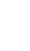 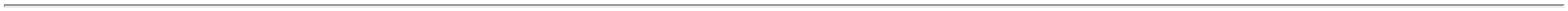 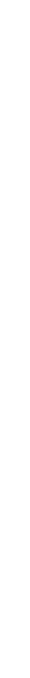 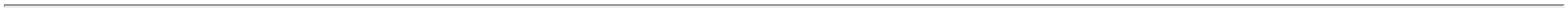 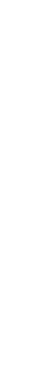 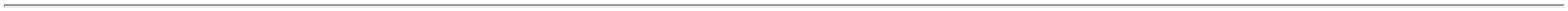 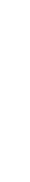 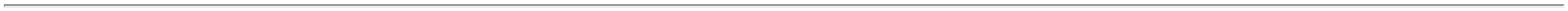 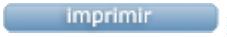 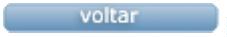 